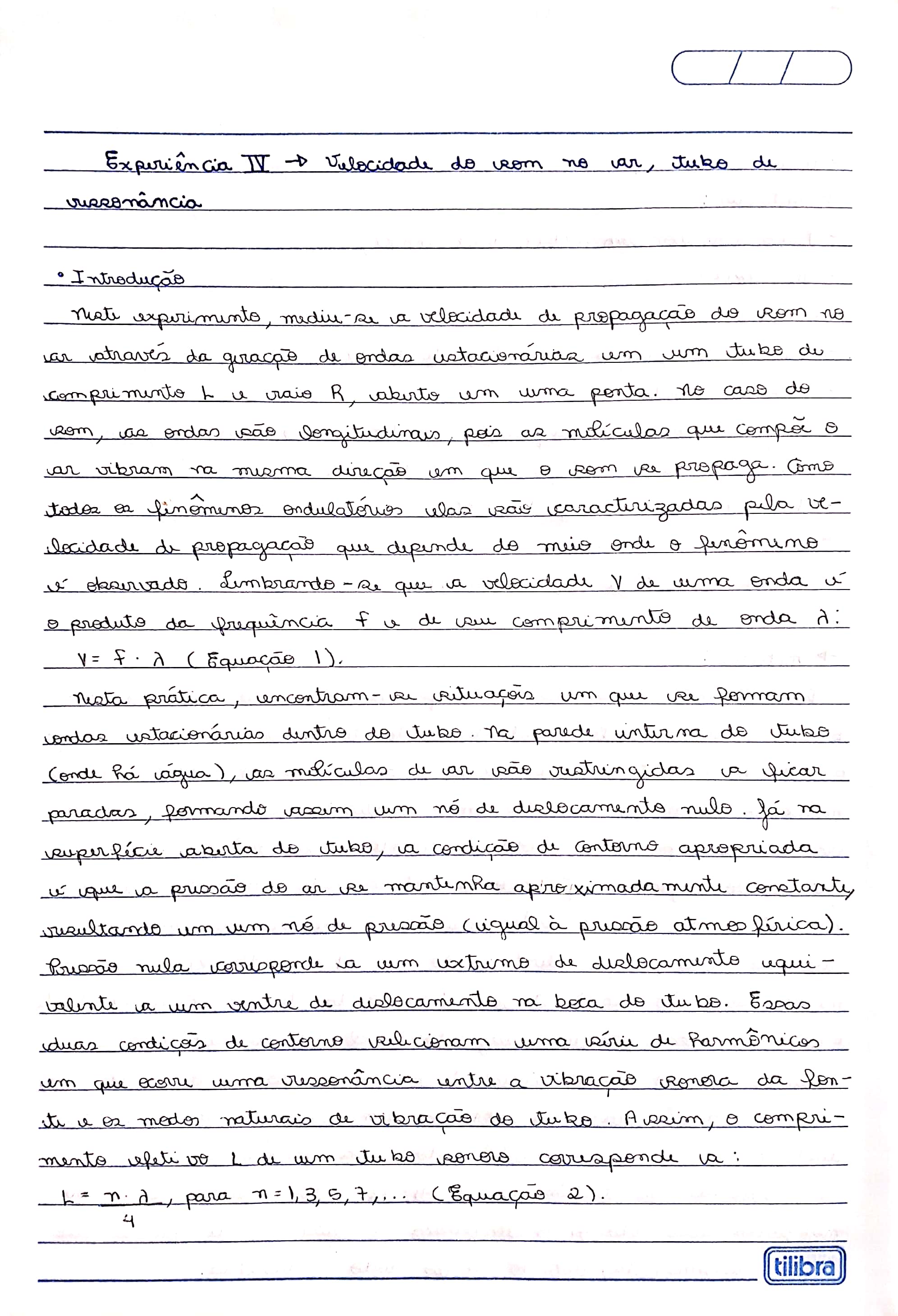 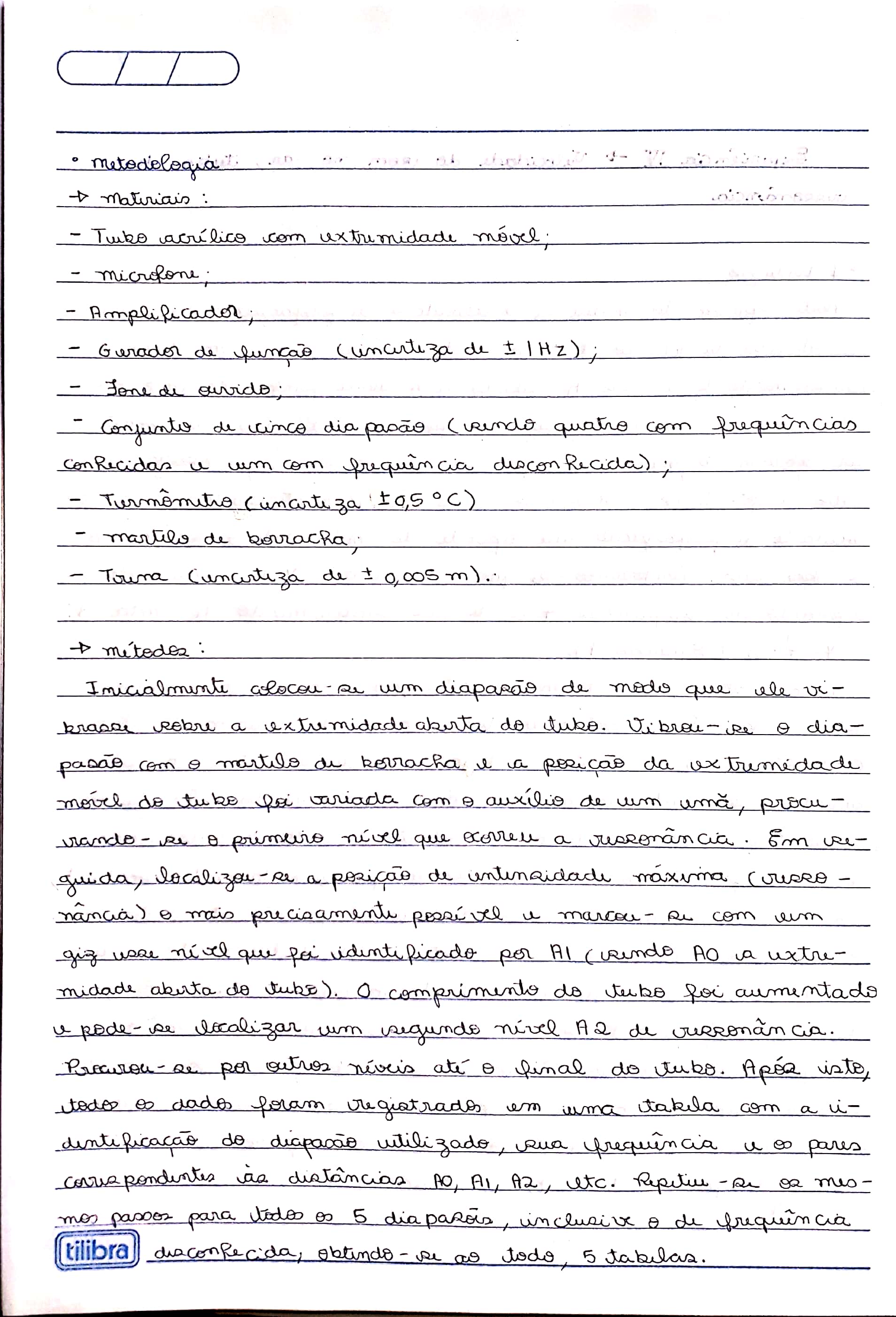 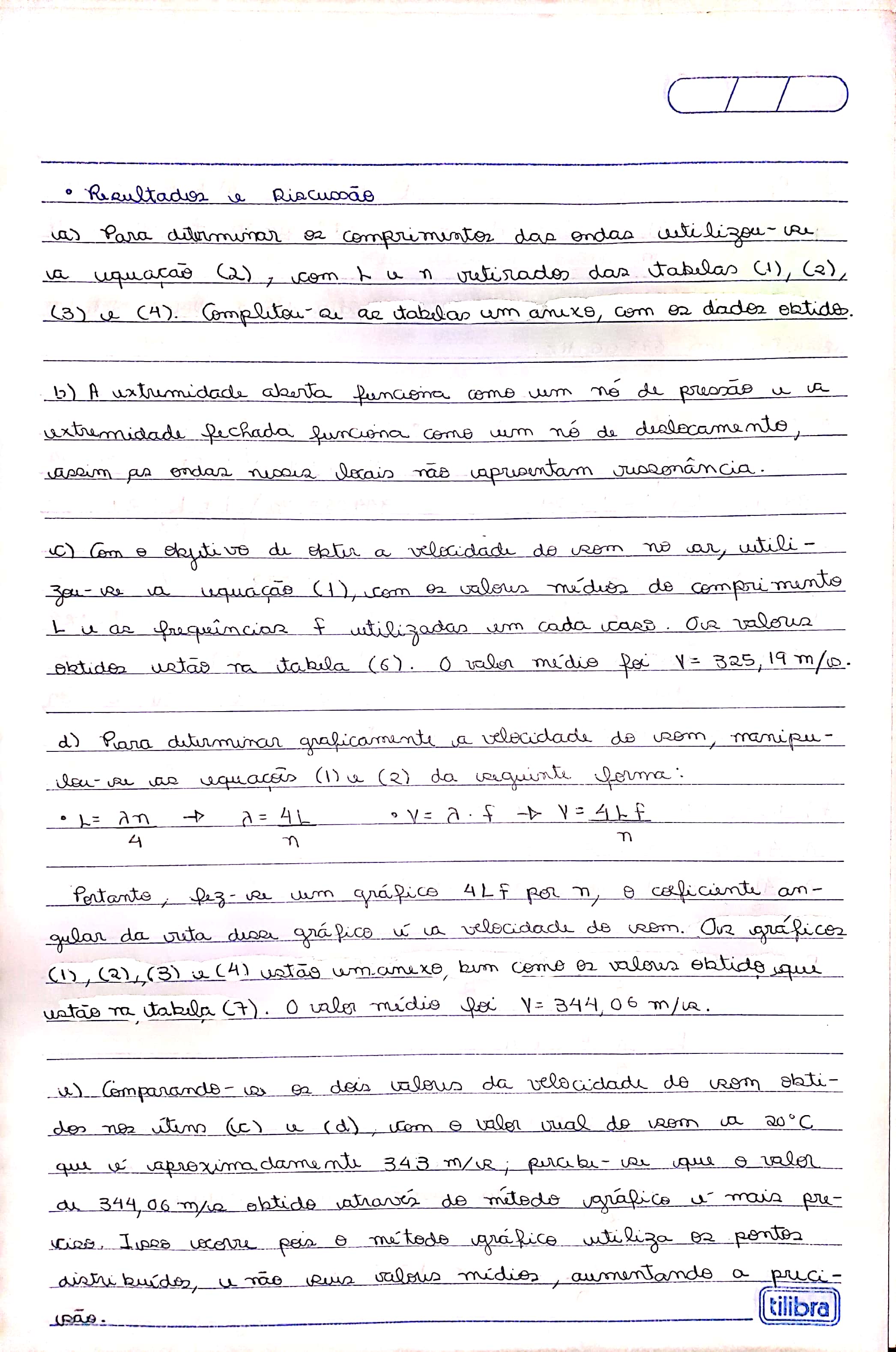 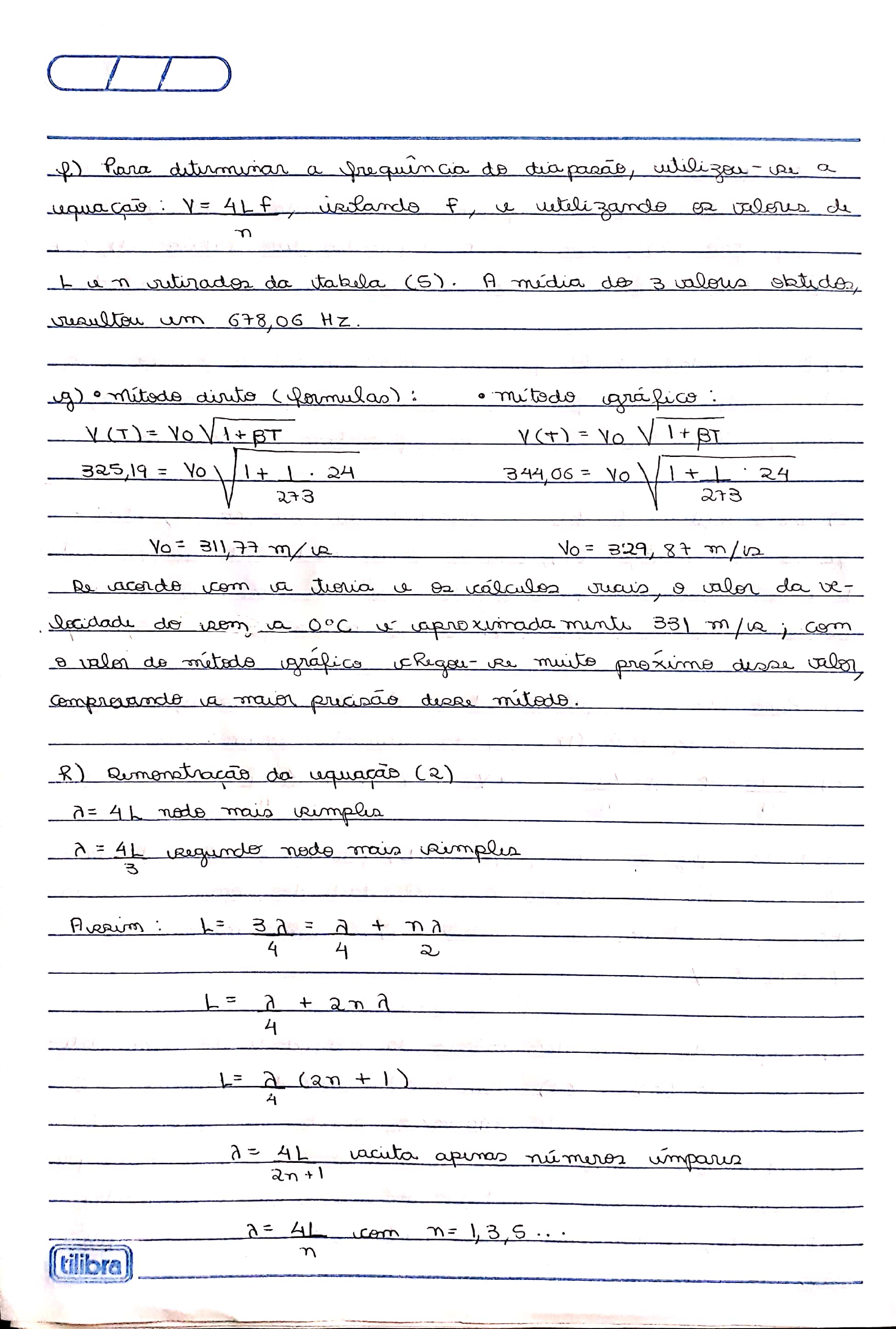 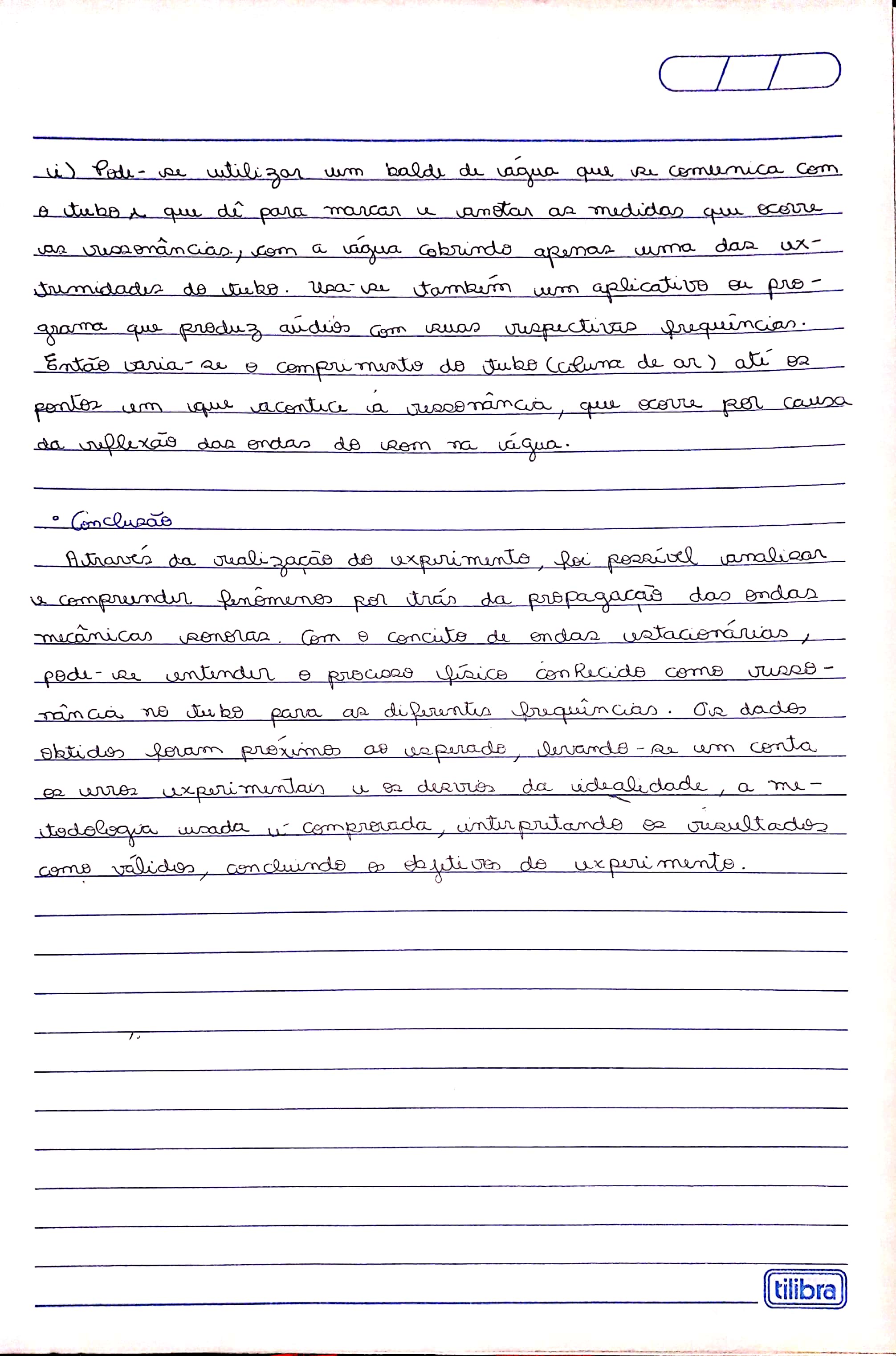              • AnexosTABELA 1: Pontos de encontro para frequência de 425,99 Hz, com os respectivos valores do comprimento de onda (λ) calculados no item a.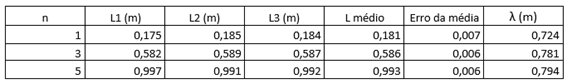 TABELA 2: Pontos de encontro para frequência de 376,34 Hz, com os respectivos valores do comprimento de onda (λ) calculados no item a.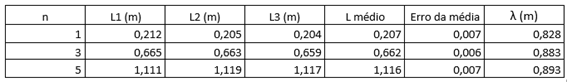 TABELA 3: Pontos de encontro para frequência de 479,30 Hz, com os respectivos valores do comprimento de onda (λ) calculados no item a.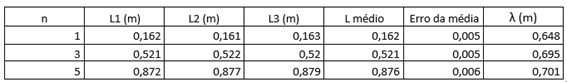 TABELA 4: Pontos de encontro para frequência de 525,06 Hz, com os respectivos valores do comprimento de onda (λ) calculados no item a.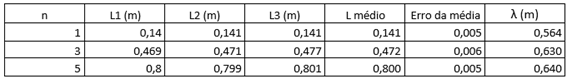 TABELA 5: Pontos de encontro para o diapasão de frequência desconhecida.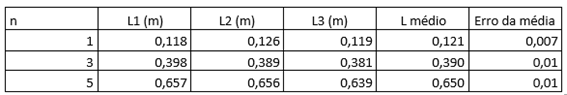 TABELA 6: Valores da velocidade do som (em m/s) para cada frequência (em Hz) utilizada, calculados no item c (método direto).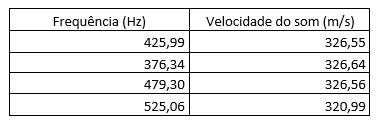 TABELA 7: Valores da velocidade do som (em m/s) para cada frequência (em Hz) utilizada, calculados no item d (método gráfico).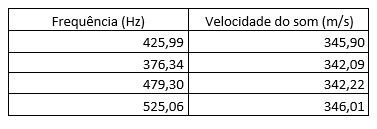 GRÁFICO 1: Gráfico de 4Lf por n, para a frequência de 425,99 Hz.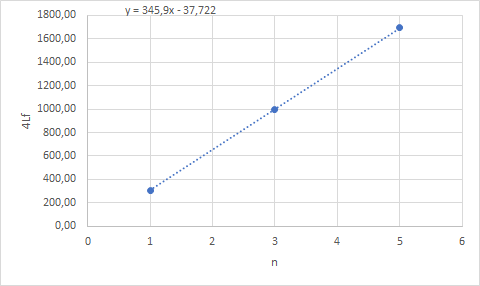 GRÁFICO 2: Gráfico de 4Lf por n, para a frequência de 376,34 Hz.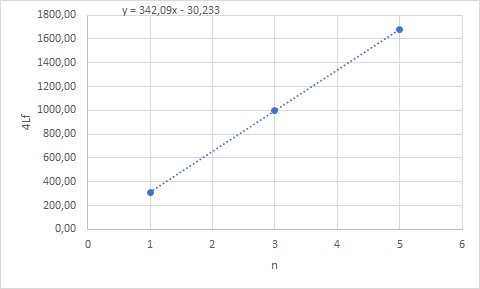 GRÁFICO 3: Gráfico de 4Lf por n, para a frequência de 479,30 Hz.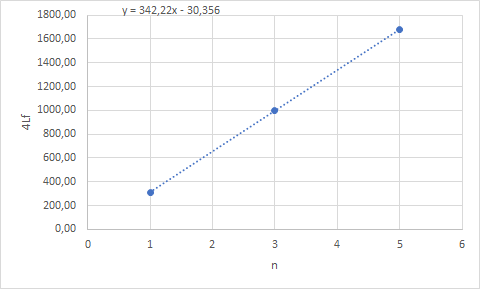 GRÁFICO 4: Gráfico de 4Lf por n, para a frequência de 525,06 Hz.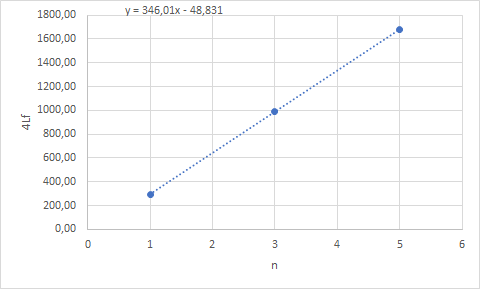 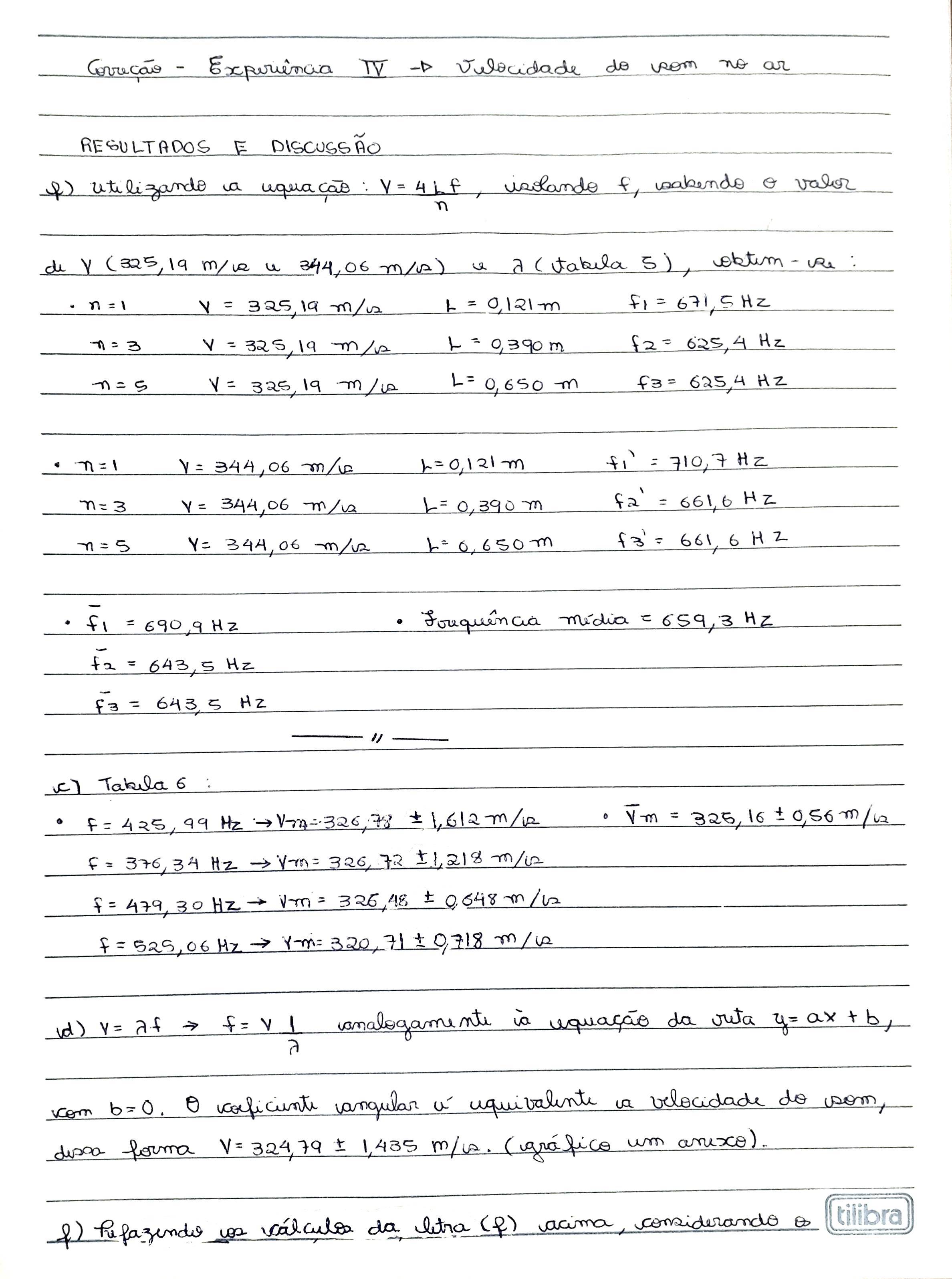 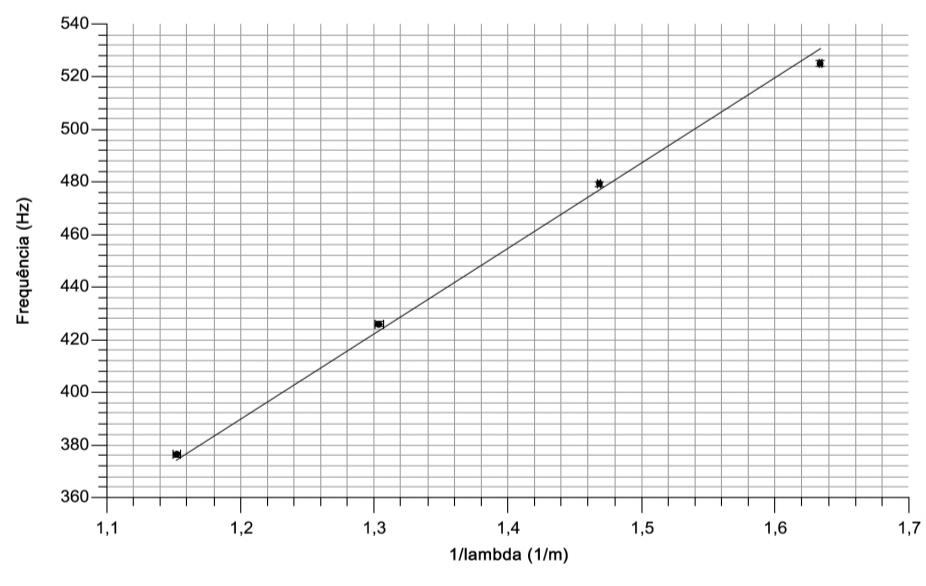 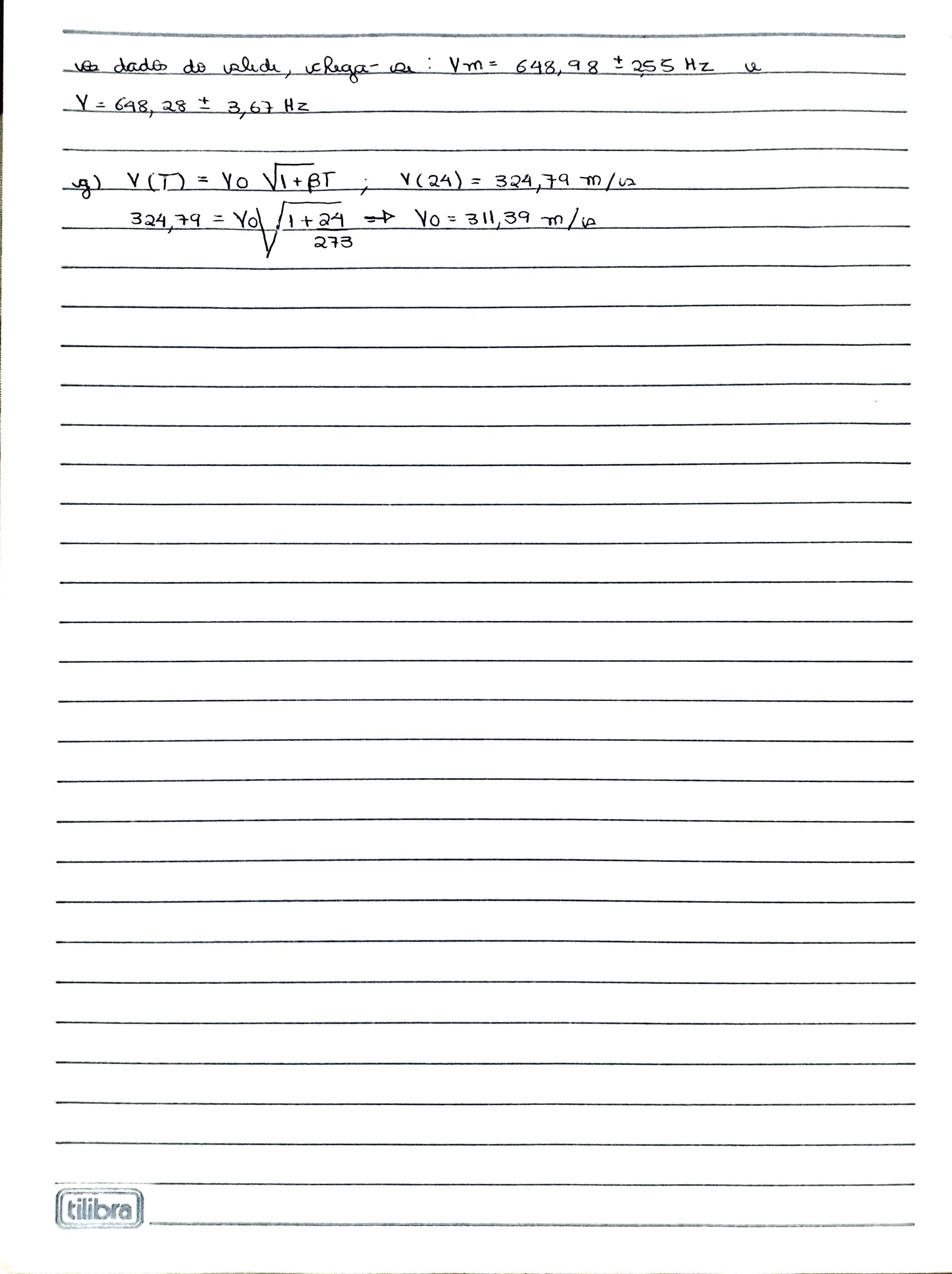 